Signs and Symptoms Tracker This Signs and Symptoms Tracker is recommended to monitor changes in your health. This can be used anytime and supports bringing the right information to the doctor (General Practitioner (GP)) so they can support your health and wellbeing. 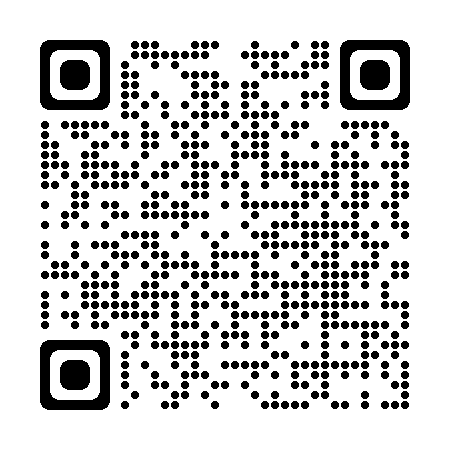 Either scan the QR code or click the link for: How to Describe Medical Symptoms to Your Doctor: 14 StepsThis formDate this form was completed (dd/mm/yyyy): Organisation: Name of person filling in this form: Role / relationship:  Contact details: Name of house supervisor: Contact details: Patient informationName: Date of birth (dd/mm/yyyy): Other key information: 
 My GPMy GP clinic: My doctor or GP: Clinic phone number: Quick summary of possible changesDate of last GP visit (dd/mm/yyyy): Date of last Annual Health Assessment (CHAP) (dd/mm/yyyy): 
Consider: Your medical history (such as chronic conditions, trauma or past health concerns) Your family medical history (such as risk of chronic conditions or health concerns) Grief and loss - Has someone you know passed away recently Tracking signs and symptomsDate symptoms were first noticed (dd/mm/yyyy): Please tick – Since signs and symptoms started:       Symptoms are worse      Symptoms are the same      Symptoms are getting betterMonitor – When do the signs and symptoms occur?       Symptoms occur at same time of day     
      Symptoms occur at various timesMonitor – Are there possible triggers that may cause the symptoms?       After meals      After medication      Specific locations      Sensory overload     Please share - Observations of possible triggers: 
 Monitor – Are there things that relieve the symptoms?       Redirecting the person      After medication      Changing environment         Please share - Observations: 
 Resources for pain scale and other scales are attached. Tracking body weightClients should see the doctor if there is a 5kg change in their weight within a 3-6 month period (this can be weight gain or weight loss). Please complete the following: Have you had a change of medication within the above period?    Yes    No Tracking You may consider tracking bowel movements, seizures, food and medication. Comments: Has the person experienced change in the following body areas? 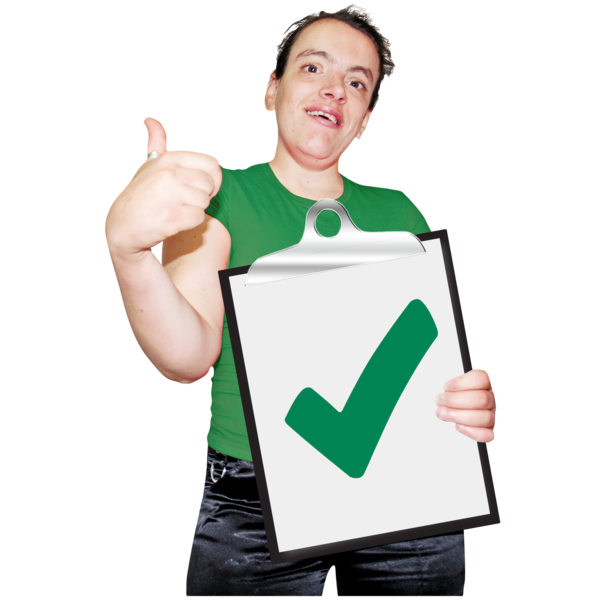 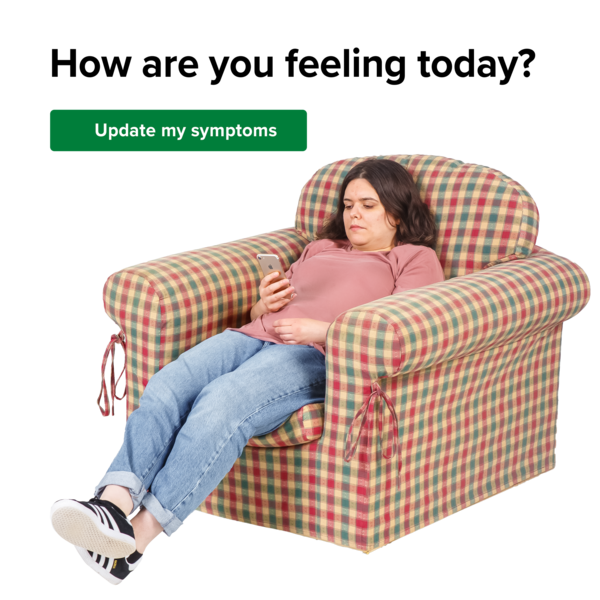 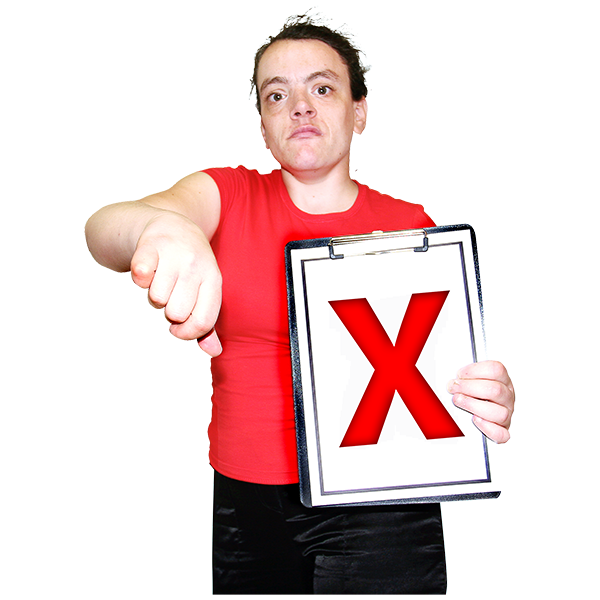 This ‘How do you feel today?’ image was accessed from the Teachers Mag website: "How Do You Feel Today," Emotion Expression Worksheets.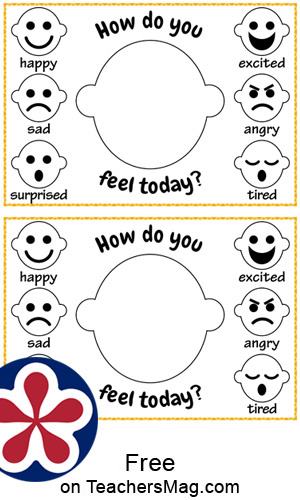 This stool chart was accessed from the Continence Australia website: https://www.continence.org.au/bristol-stool-chart 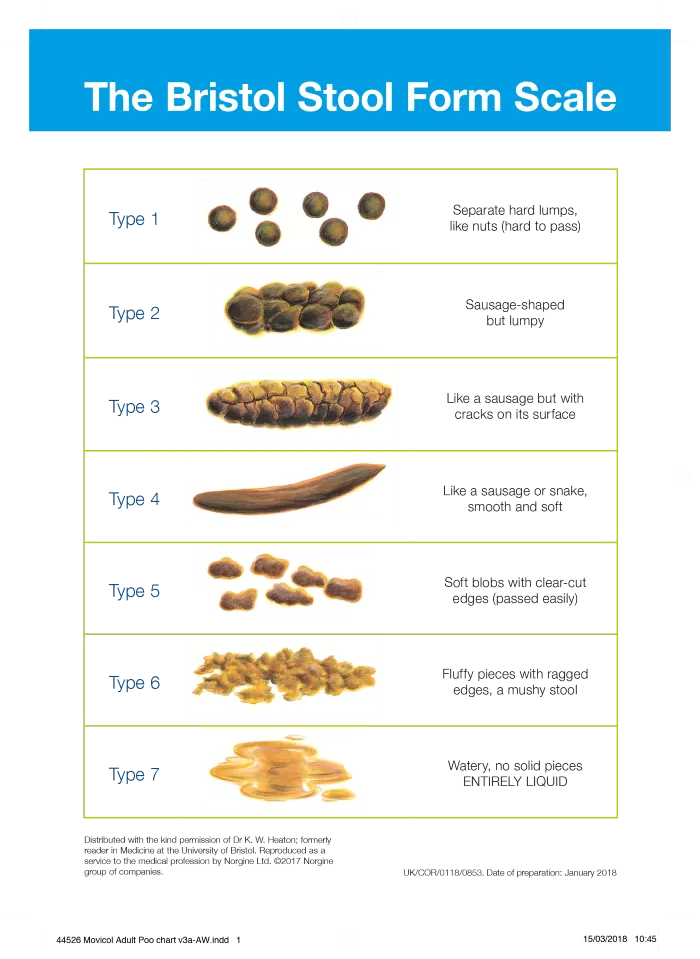 This urine colour chart was access from the Health Direct website: https://www.healthdirect.gov.au/urine-colour-chart 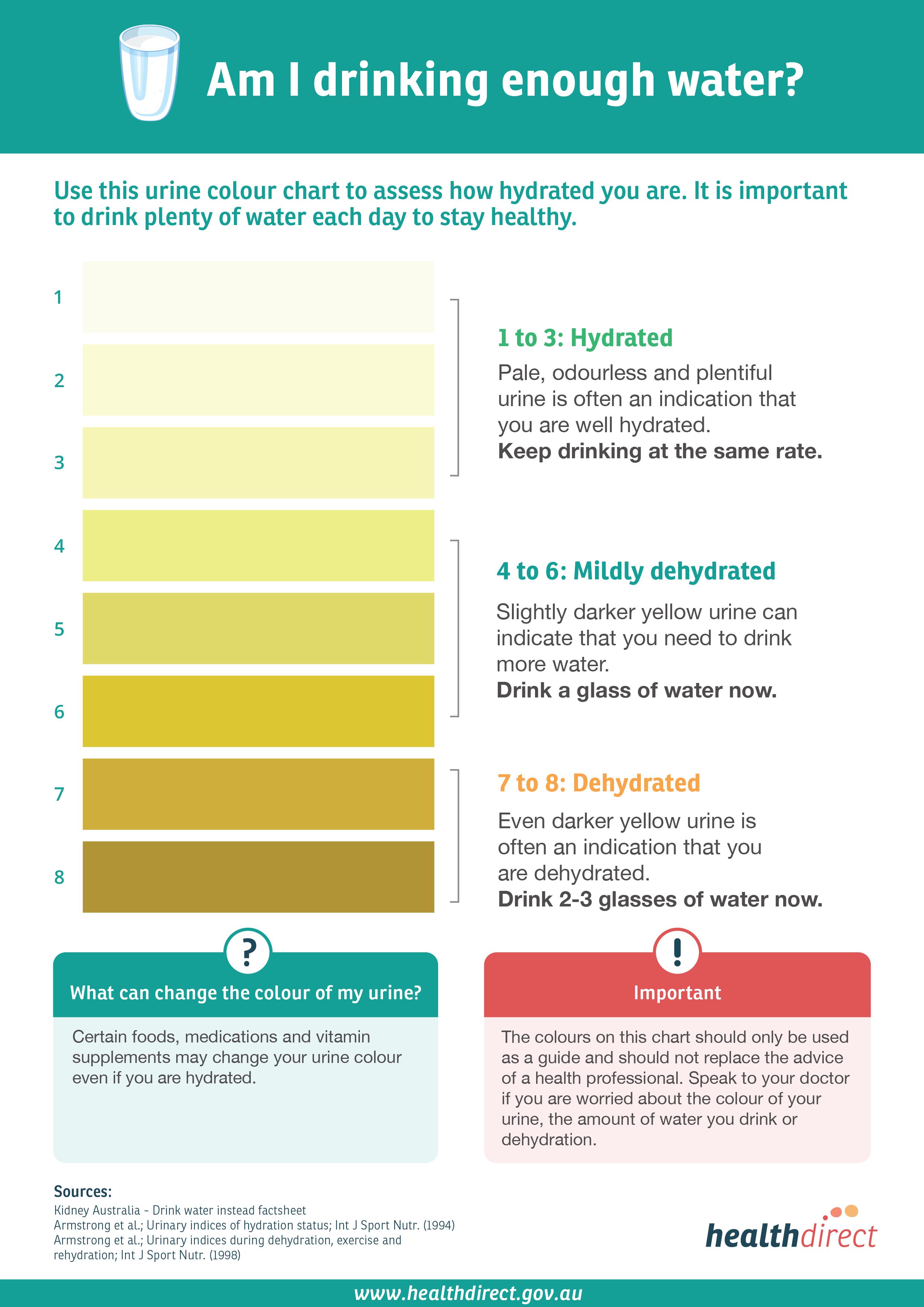 Has anything changed since your last GP visit: YesNoIf yes, please share more informationHave you had a medical emergency that required medical treatment? If yes, were you given new medication and what were the side effects?Might this be causing the presenting problem? Have you been in hospital for any procedures? 

Have you had changes in your living arrangements?For example, where you live or who you live with.
Have you had changes in those that support you? A supporter can be a key person in your life who knows the most about you. This may be a parent, key worker, house supervisor or other. Have you had changes in your regular routine? For example, transition from school to work, employment or study. 
Have you stopped or reduced going out in the community? 


Date weight takenBody weight (kg)Change in weightExample: 12/03/2023 70.0kg Example: 12/06/2023 
(3 months later)76.0kgWeight has increased by 6.0kg 
(Alert the doctor)AsleepAwake and calmMedium levels of painHigh levels painNot in care (N/A)12am1am2am3am4am5am6am7am8am9am10am11am12pm1pm2pm3pm4pm5pm6pm7pm8pm9pm10pm11pmEg.MedsDay 123456789101112131415Has the person experienced changes in their:YesNoIf yes, please share more information:Breathing system: The respiratory system takes up oxygen from the air we breathe. The main organ of the respiratory system is the lungs. Other respiratory organs include the nose, the trachea and the breathing muscles. Breathing system: The respiratory system takes up oxygen from the air we breathe. The main organ of the respiratory system is the lungs. Other respiratory organs include the nose, the trachea and the breathing muscles. Breathing system: The respiratory system takes up oxygen from the air we breathe. The main organ of the respiratory system is the lungs. Other respiratory organs include the nose, the trachea and the breathing muscles. Breathing system: The respiratory system takes up oxygen from the air we breathe. The main organ of the respiratory system is the lungs. Other respiratory organs include the nose, the trachea and the breathing muscles. BreathingDo they have difficulty breathing? Do they cough or wheeze? Do they easily run out of breath? Might they be running a temperature, could they have a virus (COVID), the flu or anxiety? Nose Do they have a runny nose? Blocked nose? Difficulty breathing? Heart system: The heart, blood and blood vessels work together to move oxygen and nutrients around your body. Heart system: The heart, blood and blood vessels work together to move oxygen and nutrients around your body. Heart system: The heart, blood and blood vessels work together to move oxygen and nutrients around your body. Heart system: The heart, blood and blood vessels work together to move oxygen and nutrients around your body. Muscles and Joints: Bones, muscles and joints hold our body together and support body movement. Muscles and Joints: Bones, muscles and joints hold our body together and support body movement. Muscles and Joints: Bones, muscles and joints hold our body together and support body movement. Muscles and Joints: Bones, muscles and joints hold our body together and support body movement. Gastrointestinal system: The digestive system turns food into nutrients that give the body energy. The mouth, oesophagus, stomach, small and large intestine, rectum and anus are involved.Gastrointestinal system: The digestive system turns food into nutrients that give the body energy. The mouth, oesophagus, stomach, small and large intestine, rectum and anus are involved.Gastrointestinal system: The digestive system turns food into nutrients that give the body energy. The mouth, oesophagus, stomach, small and large intestine, rectum and anus are involved.Gastrointestinal system: The digestive system turns food into nutrients that give the body energy. The mouth, oesophagus, stomach, small and large intestine, rectum and anus are involved.Mouth Do they have difficulty chewing or swallowing? Bad breath? Have they had changes in their teeth? Body weight Have they put on weight? Or lost weight? Track using tracking tool.Poo – its important to monitor bowel (poo) movement as it can tell the Doctor a lot about their health. See the poo chart as belowUrinary system: The urinary system is made up of kidneys, bladder, ureters and the urethra. Many of the body’s waste products are passed out of the body in urine or wee. Urinary system: The urinary system is made up of kidneys, bladder, ureters and the urethra. Many of the body’s waste products are passed out of the body in urine or wee. Urinary system: The urinary system is made up of kidneys, bladder, ureters and the urethra. Many of the body’s waste products are passed out of the body in urine or wee. Urinary system: The urinary system is made up of kidneys, bladder, ureters and the urethra. Many of the body’s waste products are passed out of the body in urine or wee. Bowel and bladder habits Do they have constipation or diarrhea? Are they going to the toilet more or less than normal? Do they take longer on the toilet than normal? Do they have pain or discomfort before, during or after going to the toilet? Is their blood in their poo? Wee (see the urine chart as below)Are they going to the toilet more or less than normal? Do they take longer on the toilet than normal? Do they have pain or discomfort before, during or after going to the toilet?Nervous system: The nervous system helps all the parts of the body to communicate with each other. It also reacts to changes both outside and inside the body. The nervous system uses both electrical and chemical means to send and receive messages.Nervous system: The nervous system helps all the parts of the body to communicate with each other. It also reacts to changes both outside and inside the body. The nervous system uses both electrical and chemical means to send and receive messages.Nervous system: The nervous system helps all the parts of the body to communicate with each other. It also reacts to changes both outside and inside the body. The nervous system uses both electrical and chemical means to send and receive messages.Nervous system: The nervous system helps all the parts of the body to communicate with each other. It also reacts to changes both outside and inside the body. The nervous system uses both electrical and chemical means to send and receive messages.Pain perception: Pain is our bodies built in alarm system. Pain can be acute, persistent or chronic. Pain perception: Pain is our bodies built in alarm system. Pain can be acute, persistent or chronic. Pain perception: Pain is our bodies built in alarm system. Pain can be acute, persistent or chronic. Pain perception: Pain is our bodies built in alarm system. Pain can be acute, persistent or chronic. How do they communicate pain? Verbal language, some sign language, non-verbal communication styles such as gestures, vocalisations or even eye movements.Medications: Medications include prescription, over-the-counter and complementary or herbal treatments designed to help keep us well. Incorrect use of medicines can cause side effects, overdose and other reactions. Make sure you take your medicines correctly.Medications: Medications include prescription, over-the-counter and complementary or herbal treatments designed to help keep us well. Incorrect use of medicines can cause side effects, overdose and other reactions. Make sure you take your medicines correctly.Medications: Medications include prescription, over-the-counter and complementary or herbal treatments designed to help keep us well. Incorrect use of medicines can cause side effects, overdose and other reactions. Make sure you take your medicines correctly.Medications: Medications include prescription, over-the-counter and complementary or herbal treatments designed to help keep us well. Incorrect use of medicines can cause side effects, overdose and other reactions. Make sure you take your medicines correctly.Have they had a recent change in medications? Are they taking prescription medication? Are they having other medications? Are they taking any vitamins? Could one of these medications be causing a side effect?Allergies: Allergies occur when our body overreacts to a 'trigger' or allergen. Common reactions include itchiness, sneezing and difficulty breathing. Anaphylaxis is a severe reaction that requires emergency treatment. Common allergies include hay fever, asthma, hives and food allergy.Allergies: Allergies occur when our body overreacts to a 'trigger' or allergen. Common reactions include itchiness, sneezing and difficulty breathing. Anaphylaxis is a severe reaction that requires emergency treatment. Common allergies include hay fever, asthma, hives and food allergy.Allergies: Allergies occur when our body overreacts to a 'trigger' or allergen. Common reactions include itchiness, sneezing and difficulty breathing. Anaphylaxis is a severe reaction that requires emergency treatment. Common allergies include hay fever, asthma, hives and food allergy.Allergies: Allergies occur when our body overreacts to a 'trigger' or allergen. Common reactions include itchiness, sneezing and difficulty breathing. Anaphylaxis is a severe reaction that requires emergency treatment. Common allergies include hay fever, asthma, hives and food allergy.Have they experienced allergies? If yes, was the reaction severe and what were the symptoms? Skin rash? Itchy eyes? Other allergic reactions? Sleep: Sleep is essential for your health. It refreshes the mind and repairs the body. Sleep: Sleep is essential for your health. It refreshes the mind and repairs the body. Sleep: Sleep is essential for your health. It refreshes the mind and repairs the body. Sleep: Sleep is essential for your health. It refreshes the mind and repairs the body. Sleeping Are they sleeping more or less than normal? Are they having difficulty going to sleep or staying asleep? Are they struggling to get to of bed? Epilepsy: Epilepsy is a common condition of the brain in which a person has a tendency to have recurrent unprovoked seizures.Epilepsy: Epilepsy is a common condition of the brain in which a person has a tendency to have recurrent unprovoked seizures.Epilepsy: Epilepsy is a common condition of the brain in which a person has a tendency to have recurrent unprovoked seizures.Epilepsy: Epilepsy is a common condition of the brain in which a person has a tendency to have recurrent unprovoked seizures.SeizuresAre they having seizures more or less than usual? Is it being treated?Have these changes been captured on the monitoring chart?  Sexual orientation and gender identity: Good sexual health is important for our overall health and wellbeing. It includes the right to healthy relationships, access to inclusive and safe health services, reliable information, and freedom from coercion, violence, stigma and discrimination.Sexual orientation and gender identity: Good sexual health is important for our overall health and wellbeing. It includes the right to healthy relationships, access to inclusive and safe health services, reliable information, and freedom from coercion, violence, stigma and discrimination.Sexual orientation and gender identity: Good sexual health is important for our overall health and wellbeing. It includes the right to healthy relationships, access to inclusive and safe health services, reliable information, and freedom from coercion, violence, stigma and discrimination.Sexual orientation and gender identity: Good sexual health is important for our overall health and wellbeing. It includes the right to healthy relationships, access to inclusive and safe health services, reliable information, and freedom from coercion, violence, stigma and discrimination.Relationships: A ‘good relationship’ means different things to different people. However, good adult relationships generally involve two people who respect each other, can communicate, and have equal rights, opportunities and responsibilities.Relationships: A ‘good relationship’ means different things to different people. However, good adult relationships generally involve two people who respect each other, can communicate, and have equal rights, opportunities and responsibilities.Relationships: A ‘good relationship’ means different things to different people. However, good adult relationships generally involve two people who respect each other, can communicate, and have equal rights, opportunities and responsibilities.Relationships: A ‘good relationship’ means different things to different people. However, good adult relationships generally involve two people who respect each other, can communicate, and have equal rights, opportunities and responsibilities.Sexual activityAre they touching certain parts of their body more often? Are there indicators that they have been scratching in and around their backside or genital area?  AbuseDo they have a history of abuse? Physical? Emotional? Psychological? Sexual? Unexplained bruising, or restricted movement, bites, marks cuts or scratches, otherHealth of women and people with a cervix: This includes women’s sexual and reproductive health. See more information about health checks for womenHealth of women and people with a cervix: This includes women’s sexual and reproductive health. See more information about health checks for womenHealth of women and people with a cervix: This includes women’s sexual and reproductive health. See more information about health checks for womenHealth of women and people with a cervix: This includes women’s sexual and reproductive health. See more information about health checks for womenPeriod (menstruation)Do they have painful periods? Have there been any changes? If yes, might this relate to perimenopause? Or otherMoody, sleep disturbance, sore breast etc.Health of men and people with a penis: See more information about health checks for menHealth of men and people with a penis: See more information about health checks for menHealth of men and people with a penis: See more information about health checks for menHealth of men and people with a penis: See more information about health checks for menBehaviours of concern: Description: Agitated, physically, or verbally aggressive. Emotionally distressed, pacing, yelling, hearing, seeing, or feeling things that are not there. Behaviours of concern: Description: Agitated, physically, or verbally aggressive. Emotionally distressed, pacing, yelling, hearing, seeing, or feeling things that are not there. Behaviours of concern: Description: Agitated, physically, or verbally aggressive. Emotionally distressed, pacing, yelling, hearing, seeing, or feeling things that are not there. Behaviours of concern: Description: Agitated, physically, or verbally aggressive. Emotionally distressed, pacing, yelling, hearing, seeing, or feeling things that are not there. Behaviour Are they indicating behaviors of concern? If yes, might this relate to something physically being wrong or that they are mentally unwell? Mental health: Mental health descriptionMental health: Mental health descriptionMental health: Mental health descriptionMental health: Mental health descriptionMental health indicatorPlease tick what they experience - ☐ Very worried or afraid most of the time☐ Feeling like you may vomit.☐ Suicidal ideation/thoughts/actions☐ Self-harm☐ Self-blame and/or inappropriate guilt☐ Loss of self-care skills☐ Other (please add more information)Vision: Vision impairments impact a person’s ability to see. Vision: Vision impairments impact a person’s ability to see. Vision: Vision impairments impact a person’s ability to see. Vision: Vision impairments impact a person’s ability to see. Any problems with the eyes? Do they have difficulty seeing? Do they have red puffy eyes? Do they have bags under their eyes? Hearing: Hearing impairments impact a person’s ability to hear. Hearing: Hearing impairments impact a person’s ability to hear. Hearing: Hearing impairments impact a person’s ability to hear. Hearing: Hearing impairments impact a person’s ability to hear. HearingHas their hearing changed, are they having difficulty hearing? Activity and lifestyle: Healthy Eating PyramidActivity and lifestyle: Healthy Eating PyramidActivity and lifestyle: Healthy Eating PyramidActivity and lifestyle: Healthy Eating PyramidEating Are they eating more or less than normal? Do they have difficulty swallowing? Have they been vomiting?Might it be related to not eating enough healthy foodsPhysical Have they had any problems with walking or reduced their physical activity? If yes, might there be a problem with their feet (shoes rubbing), itchy feet (tinea) aching muscles, feeling tired (lack of sleep)?Everyday abilitiesHave they stopped doing activities they really like?Either at home, day placement or both?  Change in mood, feeling out of sortsSocial activitiesAre they withdrawing from social activities they used to participate in? Communication Has their ability to communicate their needs changed? If yes, could they have an ulcer, sore throat, tooth ache.MemoryHave they had a sudden change memory? Might this be related to: depression, an infection, or medication side effect? 